Šestošolci živjo.Ali se še spomnite šole v naravi letos na Vojskem? Takrat bi moralo biti tako vreme, kot ta in prejšnji teden. No, če pogledate ven v naravo, se le-ta kljub temu prebuja. Na travniku že lahko naberemo regrat za solato, najbolj »pogumna« drevesa pa so že pokazala prve listke. Na vseh drevesih pa lahko opaziš vedno večje popke iz katerih se bodo razvili listi, cvetovi, iglice.Za danes imava z učiteljico enostavno nalogo: Zaradi slabega vremena si boš gledal film na spodnji povezavi:obdelave lesa 6.razredali https://www.youtube.com/watch?v=bLRvrHs4MpU&feature=youtu.bePotem boš na prvi list v mapi naredil kratko obnovo filma. Ne pozabi na robove okoli lista. Lahko je to miselni vzorec ali obnova kot pri slovenščini.Na drugi list boš na zgornjo polovico lista skiciral izdelek, ki bi ga ti rad izdelal. Spodnja polovica je namenjena kratkim navodilom kako narediti ta izdelek. Napišeš lahko tudi, katera sredstva in orodja potrebuješ za izdelavo tega izdelka.Kaj pa domača naloga. Pri tehniki je ne bo ali pa bo zelo redka. Vendar je potrebno vse naloge, ki vam jih pošljeva z učiteljico opraviti. Ko se vrnemo k pouku, boste vse naloge morali pokazati. Nekaj idej: 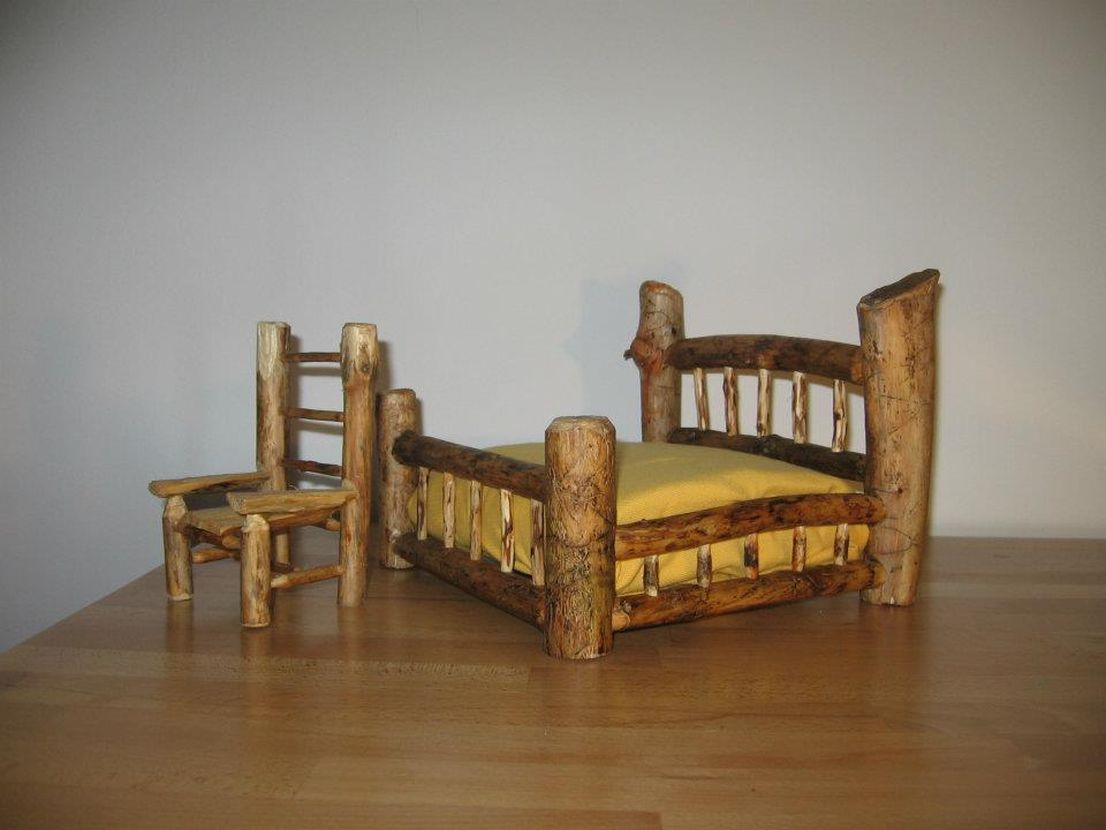 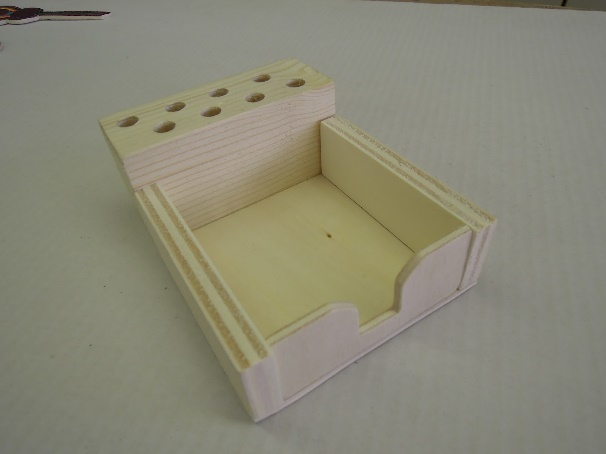 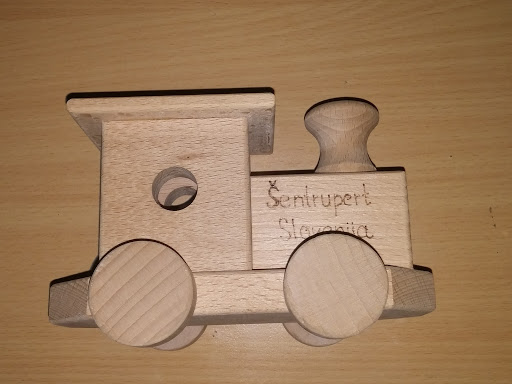 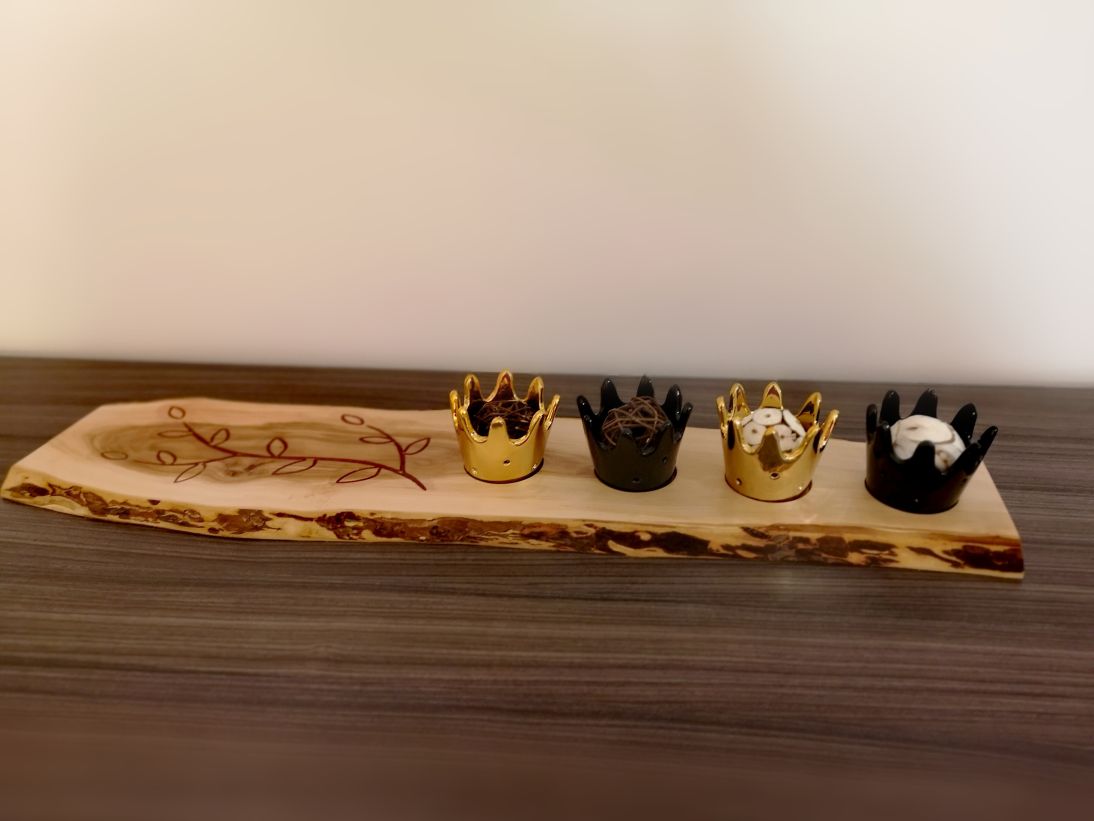 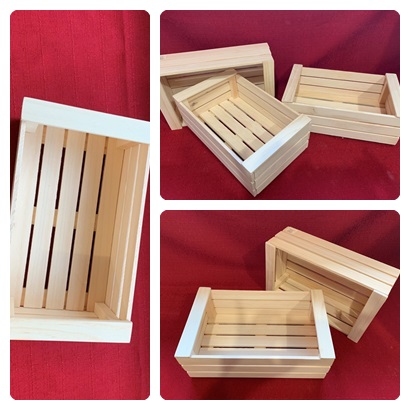 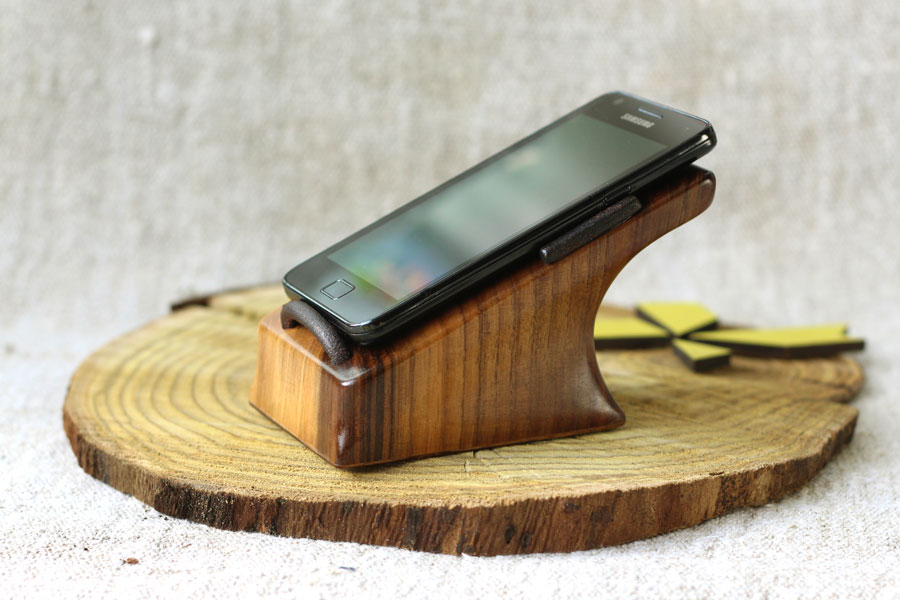 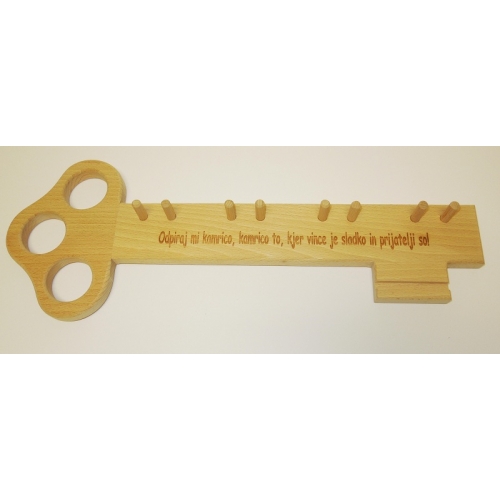 